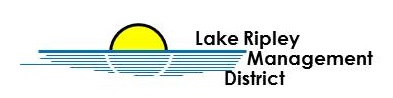 Lake Ripley Management DistrictMeeting of the Board of DirectorsApril 17, 2021, 9:00 AMN4450 County Road ACambridge, Wisconsin, 53523AgendaDue to COVID-19 precautions, this meeting will be conducted in a hybrid remote and conventional fashion. If you would like to attend in person, we will have sanitized seats spaced in accordance with social distancing procedures. It is also possible for Board members and the general public to call in to the meeting live, at 720-740-9754, passcode 3739643# Call to Order and Roll Call Public Comment Approve Minutes of March 20, 2021 Board meetingTreasurer’s ReportLake Manager’s Report and CorrespondenceField Technician updateNew BusinessDiscussion and possible action on CBCW hireDiscussion and possible action on work vehicle Discussion and possible action on turtle signs Old BusinessDiscussion and possible action on pontoon and john boatMemorial Day Parade updateCritical Habitat Designation updateDiscussion and possible action on Endowment fundAdjournmentNote: Public Comment will be taken at discretion of District Chair  *DISCLAMER: Any item on the agenda can have possible discussion and action. Original posted at Hering’s Lake Ripley Inn, Lake Ripley Café, Oakland Town Hall on April 14, 2021.  Posted to the Jefferson County website (www.jeffersoncountywi.gov).  Scheduled to be published in Cambridge News newspaper on the day of April 15, 2021.